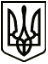 МЕНСЬКА МІСЬКА РАДАВИКОНАВЧИЙ КОМІТЕТ                                                           РІШЕННЯ 28 січня 2022 року	  м. Мена	  № 13Про встановлення (зміну) тарифу на теплову енергію ТОВ «ВІКОТЕПЛО-СЕРВІС» Розглянувши заяву директора ТОВ «ВІКОТЕПЛОСЕРВІС» І.В. Воробйова  та додані до неї матеріали щодо встановлення (зміни) тарифів на теплову енергію, на виробництво, транспортування та постачання теплової енергії, що виробляється на установках з використанням альтернативних джерел енергії до ДУ «Менська виправна колонія (№91)» Чернігівської області, Корюківського району, смт Макошине, відповідно до частини четвертої-п’ятої статті 20 Закону України «Про теплопостачання», керуючись статтею 28 Закону України «Про місцеве самоврядування в Україні», виконавчий комітет Менської міської ради  ВИРІШИВ:  	1.Встановити з 01 січня 2022 року ТОВ «ВІКОТЕПЛОСЕРВІС» тариф на теплову енергію на рівні 90 відсотків від середньозваженого тарифу для Чернігівської області у розмірі 2932,34 грн. за Гкал. (без ПДВ), з яких:на виробництво теплової енергії – 2485,58 грн. за Гкал. (без ПДВ);на постачання теплової енергії – 22,82 грн. за Гкал. (без ПДВ);на транспортування теплової енергії – 423,94 грн. за Гкал (без ПДВ),згідно поданої товариством заяви щодо встановлення тарифу на теплову енергію.2. Визнати таким, що втратило чинність рішення виконавчого комітету Менської міської ради від 15 листопада 2021 року № 324 «Про встановлення (зміну) тарифу на теплову енергію ТОВ «ВІКОТЕПЛОСЕРВІС»».3. Відділу документування та забезпечення діяльності апарату ради  забезпечити оприлюднення даного рішення на офіційному сайті Менської міської ради в мережі Інтернет.	4. Контроль за виконанням рішення покласти на заступника міського голови з питань діяльності виконавчих органів ради С.М. Гаєвого.Міський голова                                                                      Геннадій ПРИМАКОВ